Pathfinder Health Record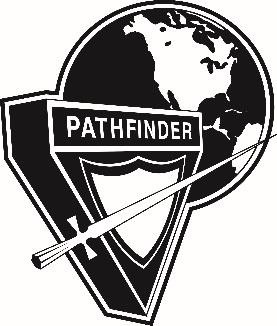 Name	 Birth Date 	 Social Security Number 	 Date of last Tetanus Booster 	 Allergies to drugs or food:Special medications or pertinent information:List of restrictions:Fathers Home Phone 	 Father’s Work Phone 	 Mothers HomePhone 	  Mothers Work Phone 			 Emergency Phone (friend or relative) 			 Family Physician Name 			  Family Physician Address 		  Family Physician Phone 	 Insurance Company 		 Insurance Policy Number 	Authorization to Treat a MinorI (we) the undersigned parent, parents or legal guardian of:Name of PathfinderIn case of emergency, I hereby give permission to the physician selected by the club directors to hospitalize, secure proper treatment for, and to order injection, anesthesia or surgery for mychild.As parent or legal guardian of the applicant, I am in favor of him/her attending club functions and accept the conditions named. The heath history stated is correct so far as I know, and the person herein described has permission to engage in all prescribed club activities except as noted. In addition, I have read and undemand the Emergency Authorization statement and give myfull consent to the terms found therein. Permission for photo copying of this health record is granted.Date	Parent/Guardian SignatureThis section is for the notary to sign if your state requires it.